May is Foster Care Awareness Month. Our partners at HopeTree Family Ministries have shared ways we can be involved and support children and families in crisis. HRBC’s Children On Mission would like to invite you to join them in helping! Donations can be delivered to the Family Connect Desk.Ways to be involved:-        Become a foster parent-        Become a respite parent (short-term foster care to give foster parents a break)-        Become an HRN (HopeTree Representative Network)-        Share information about foster care with those in your community-        Host a Walk for Hope-        Donate to HopeTree-        Volunteer-        Pray for children, foster and adoptive parents, birth parents of youth who are in foster care, and all who work in this ministryItems to collect for HopeTree’s foster care ministry:-        Sensory (“fidget”) toys and stress balls-        Gift cards to Target or Walmart-        Gift cards to McDonalds or Chick-fil-a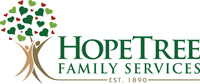 May is Foster Care Awareness Month. Our partners at HopeTree Family Ministries have shared ways we can be involved and support children and families in crisis. HRBC’s Children On Mission would like to invite you to join them in helping! Donations can be delivered to the Family Connect Desk.Ways to be involved:-        Become a foster parent-        Become a respite parent (short-term foster care to give foster parents a break)-        Become an HRN (HopeTree Representative Network)-        Share information about foster care with those in your community-        Host a Walk for Hope-        Donate to HopeTree-        Volunteer-        Pray for children, foster and adoptive parents, birth parents of youth who are in foster care, and all who work in this ministryItems to collect for HopeTree’s foster care ministry:-        Sensory (“fidget”) toys and stress balls-        Gift cards to Target or Walmart-        Gift cards to McDonalds or Chick-fil-a